Mohammed Mohammed.226306@2freemail.com Educational details:Work Experience1:Designation:  Professional sales Executive.Period:  Aug. 2010 to July. 2013Duration: 3 years.Role & Responsibilities:Mohammed Mohammed.226306@2freemail.com Educational details:Work Experience1:Designation:  Professional sales Executive.Period:  Aug. 2010 to July. 2013Duration: 3 years.Role & Responsibilities: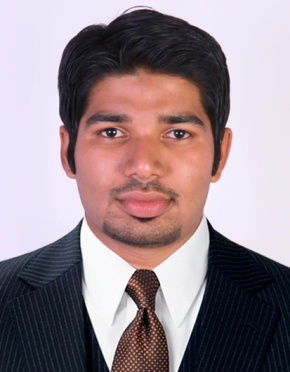 Objectives:       To get experience and rise to a successful managerial position in an organization which believes in professionalism and development of an individual and encourages sustained contribution.  Personal InformationDate of Birth		 :  	29-12-1988Sex             	 : 	Male Nationality 	 :	IndianReligion        	 :	IslamMarital Status                :            SingleAcademic ProfileMBA  (Marketing and systems-ERP &MIS)Mahatma gandhi university , India BSC physics, University of Calicut , IndiaPfizer Pharmaceutical Ltd , kerala , India      Responsible for sales of a full line of prescription products, primarily to Gynaecology  Medicine, Family and General Practitioners, retail and hospital Pharmacists.Maintain detailed call records and communicate information to regional office.Analyze weekly sales, call reports  and schedule calls efficiently . Provide field experience to new representatives as part of formal                                                                                                                         corporate training program.Objectives:       To get experience and rise to a successful managerial position in an organization which believes in professionalism and development of an individual and encourages sustained contribution.  Personal InformationDate of Birth		 :  	29-12-1988Sex             	 : 	Male Nationality 	 :	IndianReligion        	 :	IslamMarital Status                :            SingleAcademic ProfileMBA  (Marketing and systems-ERP &MIS)Mahatma gandhi university , India BSC physics, University of Calicut , IndiaPfizer Pharmaceutical Ltd , kerala , India      Responsible for sales of a full line of prescription products, primarily to Gynaecology  Medicine, Family and General Practitioners, retail and hospital Pharmacists.Maintain detailed call records and communicate information to regional office.Analyze weekly sales, call reports  and schedule calls efficiently . Provide field experience to new representatives as part of formal                                                                                                                         corporate training program.Work Experience2:Designation: Benefit ManagementAnalyst.Period:  Sep. 2013 to Jan. 2015Duration:1 year 6 months.Role & Responsibilities:Technical proficiency:Summer  internship details:Declaration: Hinduja Global Solutions (HGS) - Bangalore, India Job Profile: Health care - Operations (US Health care)Analyzing of providers claims(EDI and paper) for the credibility.Maintain the processing accuracy, payment accuracy, financial accuracy and delivering in  line with the client expectations.provide timely, high quality response to all client queries.Academic projects.Company : ABAD Builders and properties  Ltd, Cochin.Duration  : Two months.Project Details: "Brand perception of ABAD builders among  the customers".                     Company: FOODWORLD Supermarkets Ltd. Bangalore	Duration  : Two months. Project Details      :Organization Study. Interests and Hobbies.Playing football and kabaddi; Participated in national kabaddi championships.Participating in management games and events.Traveling. Professional strengthHard Working.Innovative, Flexible, Punctual and Obedient.Good Team Spirit and managerial skills.